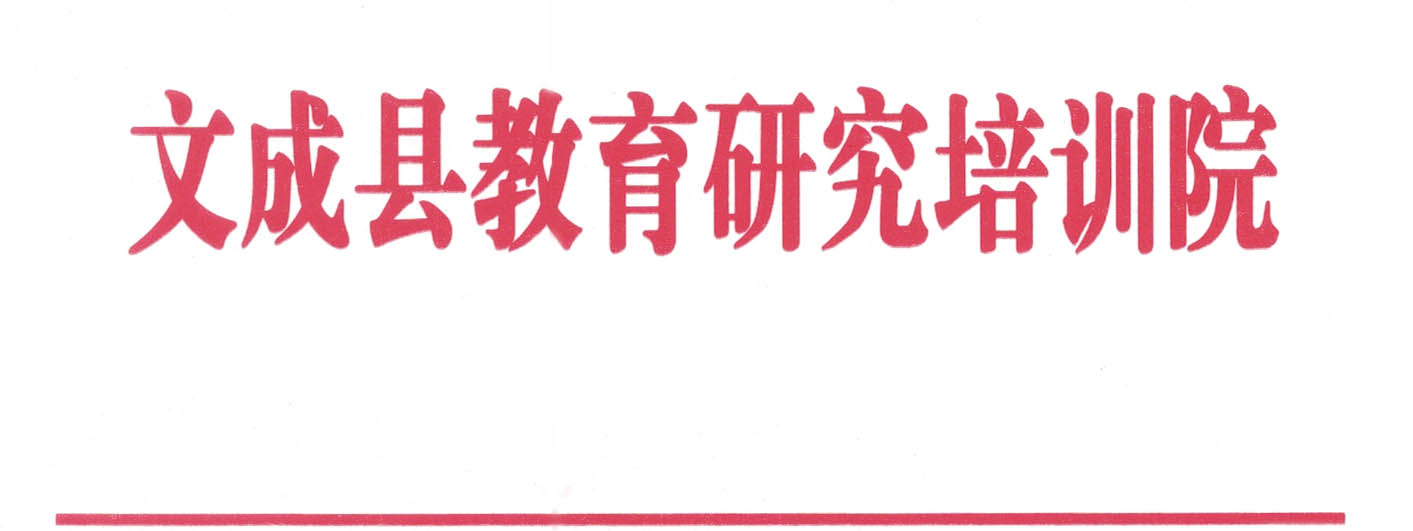 关于评选文成县2019年度教科研先进集体和先进个人的通知各学校：为推动我县教育科研事业发展，总结和推广教科研工作经验，根据省市教科研先进集体和先进个人评选要求，决定开展文成县2019年度教科研先进集体和先进个人评选。现将有关事项通知如下：一、评选范围（一）教科研先进集体的评选范围：各中小学、幼教、职教等学校。被评为教科研先进集体的教科处（室）主任授予教科研先进工作者称号。（二）教科研先进个人的评选范围：中小学、幼教、职教等从事教科研工作并取得突出业绩的教师和专职教科研人员。（三）本次评选仅针对2019年9月1日至2020年8月31日期间内集体或个人的教科研基本情况。二、推荐名额各校可推荐教科研先进集体1个，24个班级及以上的学校可推荐教科研先进个人2位，24个班级以下的学校可推荐教科研先进个人的1位。三、参评必备条件（一）课题获奖或县级及以上立项。（二）年度论文评比获奖或教科研论文公开发表。四、申报程序和要求（一）由申报集体和个人填写相应《考核表》（见附件1、2），一式一份（每份考核表后须附相关文件和证明材料的复印件，并与考核表合订成册），经所在单位签署意见、加盖公章后，报县研训院。  （二）各学校将申报材料审核后，于11月12日前送到县研训院403室王庭丰老师处，并登录钉钉文成教科工作群在线编辑汇总表，逾期视为自动放弃。五、评选办法本次评选采用限额申报，差额评选，县研训院组织人员进行考核评审。附件：1.2019年度教科研先进集体考核表2.2019年度教科研先进个人考核表3.2019年度教科研先进分类汇总表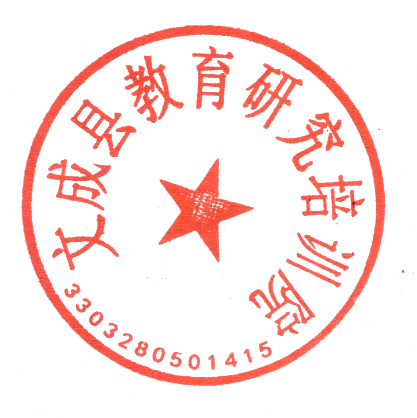 文成县教育研究培训院           2020年11月2日印发考核组长:               考核组成:                                                     考核时间：附件2：                                      2019年度教科研先进个人评选考核表考核组长：                   考核组成员：                                 考核时间：附件3:       学校申报文成县（2019年度）教科研先进分类汇总表说明：1.登录钉钉文成教科工作群在线编辑汇总表；2.先进集体的姓名栏填学校教科处（室）主任的姓名填报人:         联系电话: _____________     附件1：                        2019年度教科研先进集体评选考核表 附件1：                        2019年度教科研先进集体评选考核表 附件1：                        2019年度教科研先进集体评选考核表 附件1：                        2019年度教科研先进集体评选考核表 附件1：                        2019年度教科研先进集体评选考核表 附件1：                        2019年度教科研先进集体评选考核表 附件1：                        2019年度教科研先进集体评选考核表 附件1：                        2019年度教科研先进集体评选考核表 附件1：                        2019年度教科研先进集体评选考核表 附件1：                        2019年度教科研先进集体评选考核表学校：_____________________________学校：_____________________________学校：_____________________________学校：_____________________________学校：_____________________________学校：_____________________________学校：_____________________________学校：_____________________________学校：_____________________________学校：_____________________________项目指标指标指标科研项目主持人文件号或期刊号自评县评县评定量(70分)立项课题（满分15分，按项计分）立项课题（满分15分，按项计分）1.省教科规划课题5分，已结题加2分2.省教研课题4分，，已结题加2分3.市级课题3分，已结题加1分4.县级课题2分，已结题加0.5分定量(70分)立项课题（满分15分，按项计分）立项课题（满分15分，按项计分）1.省教科规划课题5分，已结题加2分2.省教研课题4分，，已结题加2分3.市级课题3分，已结题加1分4.县级课题2分，已结题加0.5分定量(70分)立项课题（满分15分，按项计分）立项课题（满分15分，按项计分）1.省教科规划课题5分，已结题加2分2.省教研课题4分，，已结题加2分3.市级课题3分，已结题加1分4.县级课题2分，已结题加0.5分定量(70分)立项课题（满分15分，按项计分）立项课题（满分15分，按项计分）1.省教科规划课题5分，已结题加2分2.省教研课题4分，，已结题加2分3.市级课题3分，已结题加1分4.县级课题2分，已结题加0.5分定量(70分)立项课题（满分15分，按项计分）立项课题（满分15分，按项计分）1.省教科规划课题5分，已结题加2分2.省教研课题4分，，已结题加2分3.市级课题3分，已结题加1分4.县级课题2分，已结题加0.5分定量(70分)教科研成果获奖（满分25分，按项计分）教科研成果获奖（满分25分，按项计分）1.教科规划课题：省一等12分；省二等10分；省三等5分；市一等8分；市二等5分；市三等3分；县一等4分；县二等3分；县三等2分；2.教学研究课题及其他课题：省一等10分；省二等8分；省三等5分；市一等8分；市二等5分；市三等3分；县一等3分；县二等2分；县三等1分；3.微课题：一等1.5分，二等1分，三等0.5分4.年度教学论文或课程：省一等奖5分；省二等4分；省三等3分；市一等3分；市二等2分；市三等1分；县一等2分；县二等1分；县三等0.5分；5.教学论文发表：国家核心期刊6分；省级4分；市级2分；县级1分；6.学说作业：县一等2分；县二等1分；县三等0.5分；定量(70分)教科研成果获奖（满分25分，按项计分）教科研成果获奖（满分25分，按项计分）1.教科规划课题：省一等12分；省二等10分；省三等5分；市一等8分；市二等5分；市三等3分；县一等4分；县二等3分；县三等2分；2.教学研究课题及其他课题：省一等10分；省二等8分；省三等5分；市一等8分；市二等5分；市三等3分；县一等3分；县二等2分；县三等1分；3.微课题：一等1.5分，二等1分，三等0.5分4.年度教学论文或课程：省一等奖5分；省二等4分；省三等3分；市一等3分；市二等2分；市三等1分；县一等2分；县二等1分；县三等0.5分；5.教学论文发表：国家核心期刊6分；省级4分；市级2分；县级1分；6.学说作业：县一等2分；县二等1分；县三等0.5分；定量(70分)教科研成果获奖（满分25分，按项计分）教科研成果获奖（满分25分，按项计分）1.教科规划课题：省一等12分；省二等10分；省三等5分；市一等8分；市二等5分；市三等3分；县一等4分；县二等3分；县三等2分；2.教学研究课题及其他课题：省一等10分；省二等8分；省三等5分；市一等8分；市二等5分；市三等3分；县一等3分；县二等2分；县三等1分；3.微课题：一等1.5分，二等1分，三等0.5分4.年度教学论文或课程：省一等奖5分；省二等4分；省三等3分；市一等3分；市二等2分；市三等1分；县一等2分；县二等1分；县三等0.5分；5.教学论文发表：国家核心期刊6分；省级4分；市级2分；县级1分；6.学说作业：县一等2分；县二等1分；县三等0.5分；定量(70分)教科研成果获奖（满分25分，按项计分）教科研成果获奖（满分25分，按项计分）1.教科规划课题：省一等12分；省二等10分；省三等5分；市一等8分；市二等5分；市三等3分；县一等4分；县二等3分；县三等2分；2.教学研究课题及其他课题：省一等10分；省二等8分；省三等5分；市一等8分；市二等5分；市三等3分；县一等3分；县二等2分；县三等1分；3.微课题：一等1.5分，二等1分，三等0.5分4.年度教学论文或课程：省一等奖5分；省二等4分；省三等3分；市一等3分；市二等2分；市三等1分；县一等2分；县二等1分；县三等0.5分；5.教学论文发表：国家核心期刊6分；省级4分；市级2分；县级1分；6.学说作业：县一等2分；县二等1分；县三等0.5分；定量(70分)教科研成果获奖（满分25分，按项计分）教科研成果获奖（满分25分，按项计分）1.教科规划课题：省一等12分；省二等10分；省三等5分；市一等8分；市二等5分；市三等3分；县一等4分；县二等3分；县三等2分；2.教学研究课题及其他课题：省一等10分；省二等8分；省三等5分；市一等8分；市二等5分；市三等3分；县一等3分；县二等2分；县三等1分；3.微课题：一等1.5分，二等1分，三等0.5分4.年度教学论文或课程：省一等奖5分；省二等4分；省三等3分；市一等3分；市二等2分；市三等1分；县一等2分；县二等1分；县三等0.5分；5.教学论文发表：国家核心期刊6分；省级4分；市级2分；县级1分；6.学说作业：县一等2分；县二等1分；县三等0.5分；定量(70分)教科研成果获奖（满分25分，按项计分）教科研成果获奖（满分25分，按项计分）1.教科规划课题：省一等12分；省二等10分；省三等5分；市一等8分；市二等5分；市三等3分；县一等4分；县二等3分；县三等2分；2.教学研究课题及其他课题：省一等10分；省二等8分；省三等5分；市一等8分；市二等5分；市三等3分；县一等3分；县二等2分；县三等1分；3.微课题：一等1.5分，二等1分，三等0.5分4.年度教学论文或课程：省一等奖5分；省二等4分；省三等3分；市一等3分；市二等2分；市三等1分；县一等2分；县二等1分；县三等0.5分；5.教学论文发表：国家核心期刊6分；省级4分；市级2分；县级1分；6.学说作业：县一等2分；县二等1分；县三等0.5分；定量(70分)教科研成果获奖（满分25分，按项计分）教科研成果获奖（满分25分，按项计分）1.教科规划课题：省一等12分；省二等10分；省三等5分；市一等8分；市二等5分；市三等3分；县一等4分；县二等3分；县三等2分；2.教学研究课题及其他课题：省一等10分；省二等8分；省三等5分；市一等8分；市二等5分；市三等3分；县一等3分；县二等2分；县三等1分；3.微课题：一等1.5分，二等1分，三等0.5分4.年度教学论文或课程：省一等奖5分；省二等4分；省三等3分；市一等3分；市二等2分；市三等1分；县一等2分；县二等1分；县三等0.5分；5.教学论文发表：国家核心期刊6分；省级4分；市级2分；县级1分；6.学说作业：县一等2分；县二等1分；县三等0.5分；定量(70分)教科研成果获奖（满分25分，按项计分）教科研成果获奖（满分25分，按项计分）1.教科规划课题：省一等12分；省二等10分；省三等5分；市一等8分；市二等5分；市三等3分；县一等4分；县二等3分；县三等2分；2.教学研究课题及其他课题：省一等10分；省二等8分；省三等5分；市一等8分；市二等5分；市三等3分；县一等3分；县二等2分；县三等1分；3.微课题：一等1.5分，二等1分，三等0.5分4.年度教学论文或课程：省一等奖5分；省二等4分；省三等3分；市一等3分；市二等2分；市三等1分；县一等2分；县二等1分；县三等0.5分；5.教学论文发表：国家核心期刊6分；省级4分；市级2分；县级1分；6.学说作业：县一等2分；县二等1分；县三等0.5分；定量(70分)教科研成果获奖（满分25分，按项计分）教科研成果获奖（满分25分，按项计分）1.教科规划课题：省一等12分；省二等10分；省三等5分；市一等8分；市二等5分；市三等3分；县一等4分；县二等3分；县三等2分；2.教学研究课题及其他课题：省一等10分；省二等8分；省三等5分；市一等8分；市二等5分；市三等3分；县一等3分；县二等2分；县三等1分；3.微课题：一等1.5分，二等1分，三等0.5分4.年度教学论文或课程：省一等奖5分；省二等4分；省三等3分；市一等3分；市二等2分；市三等1分；县一等2分；县二等1分；县三等0.5分；5.教学论文发表：国家核心期刊6分；省级4分；市级2分；县级1分；6.学说作业：县一等2分；县二等1分；县三等0.5分；定量(70分)教科研成果获奖（满分25分，按项计分）教科研成果获奖（满分25分，按项计分）1.教科规划课题：省一等12分；省二等10分；省三等5分；市一等8分；市二等5分；市三等3分；县一等4分；县二等3分；县三等2分；2.教学研究课题及其他课题：省一等10分；省二等8分；省三等5分；市一等8分；市二等5分；市三等3分；县一等3分；县二等2分；县三等1分；3.微课题：一等1.5分，二等1分，三等0.5分4.年度教学论文或课程：省一等奖5分；省二等4分；省三等3分；市一等3分；市二等2分；市三等1分；县一等2分；县二等1分；县三等0.5分；5.教学论文发表：国家核心期刊6分；省级4分；市级2分；县级1分；6.学说作业：县一等2分；县二等1分；县三等0.5分；定量(70分)科研活动（满分15分，按次计分）科研活动（满分15分，按次计分）省级10分；市级5分；县级3分。按次计分。定量(70分)科研活动（满分15分，按次计分）科研活动（满分15分，按次计分）省级10分；市级5分；县级3分。按次计分。定量(70分)科研活动（满分15分，按次计分）科研活动（满分15分，按次计分）省级10分；市级5分；县级3分。按次计分。定量(70分)基础教育教学成果奖（满分15分，按项计分）基础教育教学成果奖（满分15分，按项计分）省一等15分；省二等12分；市一等10分；市二等8分；定性(30分)典型经验（15分）典型经验（15分）1.满分15分，要求2例，缺１例扣8分；2.每例按创新性、实效性分三个等级记8分、5分、3分。定性(30分)先进事迹（15分）先进事迹（15分）满分15分，根据是教科研经费投入、教科研人员等保障、管理创新、课程建设与课堂变革研究等方面，分三等考核，15、10、7分。合计：合计：合计：合计：合计：合计：合计：说明说明1.在学校自评的基础上，由研训院组织差额复评；2.材料年限：2019年9月1日至2020年8月31日；3.同等条件下先进集体农村学校优先；4.同一课题、同一篇论文、学说作业、同一门课程不重复计分；论文仅指年度论文；5.非第一完成人记四分之一分数；6.立项课题限报5项（不包括微课题），教科研成果限报10项；7.期刊号：指期刊名称与期次，如《浙江教育科研》2019年第4期；8.典型经验、先进事迹可附页。1.在学校自评的基础上，由研训院组织差额复评；2.材料年限：2019年9月1日至2020年8月31日；3.同等条件下先进集体农村学校优先；4.同一课题、同一篇论文、学说作业、同一门课程不重复计分；论文仅指年度论文；5.非第一完成人记四分之一分数；6.立项课题限报5项（不包括微课题），教科研成果限报10项；7.期刊号：指期刊名称与期次，如《浙江教育科研》2019年第4期；8.典型经验、先进事迹可附页。1.在学校自评的基础上，由研训院组织差额复评；2.材料年限：2019年9月1日至2020年8月31日；3.同等条件下先进集体农村学校优先；4.同一课题、同一篇论文、学说作业、同一门课程不重复计分；论文仅指年度论文；5.非第一完成人记四分之一分数；6.立项课题限报5项（不包括微课题），教科研成果限报10项；7.期刊号：指期刊名称与期次，如《浙江教育科研》2019年第4期；8.典型经验、先进事迹可附页。1.在学校自评的基础上，由研训院组织差额复评；2.材料年限：2019年9月1日至2020年8月31日；3.同等条件下先进集体农村学校优先；4.同一课题、同一篇论文、学说作业、同一门课程不重复计分；论文仅指年度论文；5.非第一完成人记四分之一分数；6.立项课题限报5项（不包括微课题），教科研成果限报10项；7.期刊号：指期刊名称与期次，如《浙江教育科研》2019年第4期；8.典型经验、先进事迹可附页。1.在学校自评的基础上，由研训院组织差额复评；2.材料年限：2019年9月1日至2020年8月31日；3.同等条件下先进集体农村学校优先；4.同一课题、同一篇论文、学说作业、同一门课程不重复计分；论文仅指年度论文；5.非第一完成人记四分之一分数；6.立项课题限报5项（不包括微课题），教科研成果限报10项；7.期刊号：指期刊名称与期次，如《浙江教育科研》2019年第4期；8.典型经验、先进事迹可附页。1.在学校自评的基础上，由研训院组织差额复评；2.材料年限：2019年9月1日至2020年8月31日；3.同等条件下先进集体农村学校优先；4.同一课题、同一篇论文、学说作业、同一门课程不重复计分；论文仅指年度论文；5.非第一完成人记四分之一分数；6.立项课题限报5项（不包括微课题），教科研成果限报10项；7.期刊号：指期刊名称与期次，如《浙江教育科研》2019年第4期；8.典型经验、先进事迹可附页。1.在学校自评的基础上，由研训院组织差额复评；2.材料年限：2019年9月1日至2020年8月31日；3.同等条件下先进集体农村学校优先；4.同一课题、同一篇论文、学说作业、同一门课程不重复计分；论文仅指年度论文；5.非第一完成人记四分之一分数；6.立项课题限报5项（不包括微课题），教科研成果限报10项；7.期刊号：指期刊名称与期次，如《浙江教育科研》2019年第4期；8.典型经验、先进事迹可附页。项目指标指标指标科研项目主持人文件号或期刊号自评县评县评定量（70分）立项课题（满分15分，按项计分）立项课题（满分15分，按项计分）1.省教科规划课题5分，已结题加2分2.省教研课题4分，，已结题加2分3.市级课题3分，已结题加1分4.县级课题2分，已结题加0.5分定量（70分）立项课题（满分15分，按项计分）立项课题（满分15分，按项计分）1.省教科规划课题5分，已结题加2分2.省教研课题4分，，已结题加2分3.市级课题3分，已结题加1分4.县级课题2分，已结题加0.5分定量（70分）立项课题（满分15分，按项计分）立项课题（满分15分，按项计分）1.省教科规划课题5分，已结题加2分2.省教研课题4分，，已结题加2分3.市级课题3分，已结题加1分4.县级课题2分，已结题加0.5分定量（70分）立项课题（满分15分，按项计分）立项课题（满分15分，按项计分）1.省教科规划课题5分，已结题加2分2.省教研课题4分，，已结题加2分3.市级课题3分，已结题加1分4.县级课题2分，已结题加0.5分定量（70分）立项课题（满分15分，按项计分）立项课题（满分15分，按项计分）1.省教科规划课题5分，已结题加2分2.省教研课题4分，，已结题加2分3.市级课题3分，已结题加1分4.县级课题2分，已结题加0.5分定量（70分）教科研成果获奖（满分25分，按项计分）教科研成果获奖（满分25分，按项计分）1.教科规划课题：省一等12分；省二等10分；省三等5分；市一等8分；市二等5分；市三等3分；县一等4分；县二等3分；县三等2分；2.教学研究课题及其他课题：省一等10分；省二等8分；省三等5分；市一等8分；市二等5分；市三等3分；县一等3分；县二等2分；县三等1分；3.微课题：一等1.5分，二等1分，三等0.5分4.年度教学论文或课程：省一等奖5分；省二等4分；省三等3分；市一等3分；市二等2分；市三等1分；县一等2分；县二等1分；县三等0.5分；5.教学论文发表：国家核心期刊6分；省级4分；市级2分；县级1分；6.学说作业：县一等2分；县二等1分；县三等0.5分；定量（70分）教科研成果获奖（满分25分，按项计分）教科研成果获奖（满分25分，按项计分）1.教科规划课题：省一等12分；省二等10分；省三等5分；市一等8分；市二等5分；市三等3分；县一等4分；县二等3分；县三等2分；2.教学研究课题及其他课题：省一等10分；省二等8分；省三等5分；市一等8分；市二等5分；市三等3分；县一等3分；县二等2分；县三等1分；3.微课题：一等1.5分，二等1分，三等0.5分4.年度教学论文或课程：省一等奖5分；省二等4分；省三等3分；市一等3分；市二等2分；市三等1分；县一等2分；县二等1分；县三等0.5分；5.教学论文发表：国家核心期刊6分；省级4分；市级2分；县级1分；6.学说作业：县一等2分；县二等1分；县三等0.5分；定量（70分）教科研成果获奖（满分25分，按项计分）教科研成果获奖（满分25分，按项计分）1.教科规划课题：省一等12分；省二等10分；省三等5分；市一等8分；市二等5分；市三等3分；县一等4分；县二等3分；县三等2分；2.教学研究课题及其他课题：省一等10分；省二等8分；省三等5分；市一等8分；市二等5分；市三等3分；县一等3分；县二等2分；县三等1分；3.微课题：一等1.5分，二等1分，三等0.5分4.年度教学论文或课程：省一等奖5分；省二等4分；省三等3分；市一等3分；市二等2分；市三等1分；县一等2分；县二等1分；县三等0.5分；5.教学论文发表：国家核心期刊6分；省级4分；市级2分；县级1分；6.学说作业：县一等2分；县二等1分；县三等0.5分；定量（70分）教科研成果获奖（满分25分，按项计分）教科研成果获奖（满分25分，按项计分）1.教科规划课题：省一等12分；省二等10分；省三等5分；市一等8分；市二等5分；市三等3分；县一等4分；县二等3分；县三等2分；2.教学研究课题及其他课题：省一等10分；省二等8分；省三等5分；市一等8分；市二等5分；市三等3分；县一等3分；县二等2分；县三等1分；3.微课题：一等1.5分，二等1分，三等0.5分4.年度教学论文或课程：省一等奖5分；省二等4分；省三等3分；市一等3分；市二等2分；市三等1分；县一等2分；县二等1分；县三等0.5分；5.教学论文发表：国家核心期刊6分；省级4分；市级2分；县级1分；6.学说作业：县一等2分；县二等1分；县三等0.5分；定量（70分）教科研成果获奖（满分25分，按项计分）教科研成果获奖（满分25分，按项计分）1.教科规划课题：省一等12分；省二等10分；省三等5分；市一等8分；市二等5分；市三等3分；县一等4分；县二等3分；县三等2分；2.教学研究课题及其他课题：省一等10分；省二等8分；省三等5分；市一等8分；市二等5分；市三等3分；县一等3分；县二等2分；县三等1分；3.微课题：一等1.5分，二等1分，三等0.5分4.年度教学论文或课程：省一等奖5分；省二等4分；省三等3分；市一等3分；市二等2分；市三等1分；县一等2分；县二等1分；县三等0.5分；5.教学论文发表：国家核心期刊6分；省级4分；市级2分；县级1分；6.学说作业：县一等2分；县二等1分；县三等0.5分；定量（70分）教科研成果获奖（满分25分，按项计分）教科研成果获奖（满分25分，按项计分）1.教科规划课题：省一等12分；省二等10分；省三等5分；市一等8分；市二等5分；市三等3分；县一等4分；县二等3分；县三等2分；2.教学研究课题及其他课题：省一等10分；省二等8分；省三等5分；市一等8分；市二等5分；市三等3分；县一等3分；县二等2分；县三等1分；3.微课题：一等1.5分，二等1分，三等0.5分4.年度教学论文或课程：省一等奖5分；省二等4分；省三等3分；市一等3分；市二等2分；市三等1分；县一等2分；县二等1分；县三等0.5分；5.教学论文发表：国家核心期刊6分；省级4分；市级2分；县级1分；6.学说作业：县一等2分；县二等1分；县三等0.5分；定量（70分）教科研成果获奖（满分25分，按项计分）教科研成果获奖（满分25分，按项计分）1.教科规划课题：省一等12分；省二等10分；省三等5分；市一等8分；市二等5分；市三等3分；县一等4分；县二等3分；县三等2分；2.教学研究课题及其他课题：省一等10分；省二等8分；省三等5分；市一等8分；市二等5分；市三等3分；县一等3分；县二等2分；县三等1分；3.微课题：一等1.5分，二等1分，三等0.5分4.年度教学论文或课程：省一等奖5分；省二等4分；省三等3分；市一等3分；市二等2分；市三等1分；县一等2分；县二等1分；县三等0.5分；5.教学论文发表：国家核心期刊6分；省级4分；市级2分；县级1分；6.学说作业：县一等2分；县二等1分；县三等0.5分；定量（70分）教科研成果获奖（满分25分，按项计分）教科研成果获奖（满分25分，按项计分）1.教科规划课题：省一等12分；省二等10分；省三等5分；市一等8分；市二等5分；市三等3分；县一等4分；县二等3分；县三等2分；2.教学研究课题及其他课题：省一等10分；省二等8分；省三等5分；市一等8分；市二等5分；市三等3分；县一等3分；县二等2分；县三等1分；3.微课题：一等1.5分，二等1分，三等0.5分4.年度教学论文或课程：省一等奖5分；省二等4分；省三等3分；市一等3分；市二等2分；市三等1分；县一等2分；县二等1分；县三等0.5分；5.教学论文发表：国家核心期刊6分；省级4分；市级2分；县级1分；6.学说作业：县一等2分；县二等1分；县三等0.5分；定量（70分）教科研成果获奖（满分25分，按项计分）教科研成果获奖（满分25分，按项计分）1.教科规划课题：省一等12分；省二等10分；省三等5分；市一等8分；市二等5分；市三等3分；县一等4分；县二等3分；县三等2分；2.教学研究课题及其他课题：省一等10分；省二等8分；省三等5分；市一等8分；市二等5分；市三等3分；县一等3分；县二等2分；县三等1分；3.微课题：一等1.5分，二等1分，三等0.5分4.年度教学论文或课程：省一等奖5分；省二等4分；省三等3分；市一等3分；市二等2分；市三等1分；县一等2分；县二等1分；县三等0.5分；5.教学论文发表：国家核心期刊6分；省级4分；市级2分；县级1分；6.学说作业：县一等2分；县二等1分；县三等0.5分；定量（70分）教科研成果获奖（满分25分，按项计分）教科研成果获奖（满分25分，按项计分）1.教科规划课题：省一等12分；省二等10分；省三等5分；市一等8分；市二等5分；市三等3分；县一等4分；县二等3分；县三等2分；2.教学研究课题及其他课题：省一等10分；省二等8分；省三等5分；市一等8分；市二等5分；市三等3分；县一等3分；县二等2分；县三等1分；3.微课题：一等1.5分，二等1分，三等0.5分4.年度教学论文或课程：省一等奖5分；省二等4分；省三等3分；市一等3分；市二等2分；市三等1分；县一等2分；县二等1分；县三等0.5分；5.教学论文发表：国家核心期刊6分；省级4分；市级2分；县级1分；6.学说作业：县一等2分；县二等1分；县三等0.5分；定量（70分）科研活动（满分15分，按次计分）科研活动（满分15分，按次计分）省级10分；市级5分；县级3分。按次计分。定量（70分）科研活动（满分15分，按次计分）科研活动（满分15分，按次计分）省级10分；市级5分；县级3分。按次计分。定量（70分）科研活动（满分15分，按次计分）科研活动（满分15分，按次计分）省级10分；市级5分；县级3分。按次计分。定量(70分)基础教育教学成果奖（满分15分，按项计分）基础教育教学成果奖（满分15分，按项计分）省一等15分；省二等12分；市一等10分；市二等8分；定性(30分)典型经验（10分）典型经验（10分）满分10分，按次计分。国家级10分，省级8分，市级5分，县级3分定性(30分)先进事迹（20分）先进事迹（20分）满分30分，根据评选条件，特别是积极参与课程建设与课堂变革研究、教科研示范引领与创新实践，分四等考核，20、15、10、5分。合计：合计：合计：合计：合计：合计：合计：说明说明1.在学校自评的基础上，由研训院组织差额复评；2.材料年限：2019年9月1日至2020年8月31日；3.课题成果负责人或执笔按上计分，其他成员除以排名计分；4.论文、学说作业等只计第一作者；同一成果按最高级别计分；论文仅指年度论文；5.省级课题指省教科规划课题、省教研课题，其他系统省级课题不计分；6.一线教师，同等条件下，担任学校教科室主任优先；7.期刊号：指期刊名称与期次，如《浙江教育科研》2019年第4期；8.典型经验、先进事迹可附页。1.在学校自评的基础上，由研训院组织差额复评；2.材料年限：2019年9月1日至2020年8月31日；3.课题成果负责人或执笔按上计分，其他成员除以排名计分；4.论文、学说作业等只计第一作者；同一成果按最高级别计分；论文仅指年度论文；5.省级课题指省教科规划课题、省教研课题，其他系统省级课题不计分；6.一线教师，同等条件下，担任学校教科室主任优先；7.期刊号：指期刊名称与期次，如《浙江教育科研》2019年第4期；8.典型经验、先进事迹可附页。1.在学校自评的基础上，由研训院组织差额复评；2.材料年限：2019年9月1日至2020年8月31日；3.课题成果负责人或执笔按上计分，其他成员除以排名计分；4.论文、学说作业等只计第一作者；同一成果按最高级别计分；论文仅指年度论文；5.省级课题指省教科规划课题、省教研课题，其他系统省级课题不计分；6.一线教师，同等条件下，担任学校教科室主任优先；7.期刊号：指期刊名称与期次，如《浙江教育科研》2019年第4期；8.典型经验、先进事迹可附页。1.在学校自评的基础上，由研训院组织差额复评；2.材料年限：2019年9月1日至2020年8月31日；3.课题成果负责人或执笔按上计分，其他成员除以排名计分；4.论文、学说作业等只计第一作者；同一成果按最高级别计分；论文仅指年度论文；5.省级课题指省教科规划课题、省教研课题，其他系统省级课题不计分；6.一线教师，同等条件下，担任学校教科室主任优先；7.期刊号：指期刊名称与期次，如《浙江教育科研》2019年第4期；8.典型经验、先进事迹可附页。1.在学校自评的基础上，由研训院组织差额复评；2.材料年限：2019年9月1日至2020年8月31日；3.课题成果负责人或执笔按上计分，其他成员除以排名计分；4.论文、学说作业等只计第一作者；同一成果按最高级别计分；论文仅指年度论文；5.省级课题指省教科规划课题、省教研课题，其他系统省级课题不计分；6.一线教师，同等条件下，担任学校教科室主任优先；7.期刊号：指期刊名称与期次，如《浙江教育科研》2019年第4期；8.典型经验、先进事迹可附页。1.在学校自评的基础上，由研训院组织差额复评；2.材料年限：2019年9月1日至2020年8月31日；3.课题成果负责人或执笔按上计分，其他成员除以排名计分；4.论文、学说作业等只计第一作者；同一成果按最高级别计分；论文仅指年度论文；5.省级课题指省教科规划课题、省教研课题，其他系统省级课题不计分；6.一线教师，同等条件下，担任学校教科室主任优先；7.期刊号：指期刊名称与期次，如《浙江教育科研》2019年第4期；8.典型经验、先进事迹可附页。1.在学校自评的基础上，由研训院组织差额复评；2.材料年限：2019年9月1日至2020年8月31日；3.课题成果负责人或执笔按上计分，其他成员除以排名计分；4.论文、学说作业等只计第一作者；同一成果按最高级别计分；论文仅指年度论文；5.省级课题指省教科规划课题、省教研课题，其他系统省级课题不计分；6.一线教师，同等条件下，担任学校教科室主任优先；7.期刊号：指期刊名称与期次，如《浙江教育科研》2019年第4期；8.典型经验、先进事迹可附页。类别学校姓名先进集体先进个人先进个人